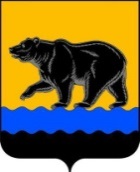 АДМИНИСТРАЦИЯ ГОРОДА НЕФТЕЮГАНСКАРАСПОРЯЖЕНИЕ02.04.2020											№ 77-рг.НефтеюганскОб утверждении плана мероприятий («дорожная карта») по приведению в нормативное состояние обветшавших или непригодных для занятий зданий, в которых расположены образовательные организации сферы культуры В целях реализации мероприятий по исполнению распоряжения администрации города Нефтеюганска от 30.01.2020 № 22-р «Об утверждении Плана мероприятий по реализации Послания Президента Российской Федерации Федеральному Собранию Российской Федерации от 15 января 2020 года в муниципальном образовании город Нефтеюганск»:1.Утвердить план мероприятий («дорожная карта») по приведению в нормативное состояние обветшавших или непригодных для занятий зданий, в которых расположены образовательные организации сферы культуры, согласно приложению  к распоряжению.2.Департаменту по делам администрации города (Прокопович П.А.) разместить распоряжение на официальном сайте органов местного самоуправления города Нефтеюганска в сети Интернет.3.Контроль исполнения распоряжения возложить на заместителя главы города Нефтеюганска А.В.Пастухова.Глава города Нефтеюганска                                                                 С.Ю.ДегтяревПриложение к распоряжениюадминистрации города от 02.04.2020 № 77-рПлан мероприятий («дорожная карта») по приведению в нормативное состояние обветшавших или непригодных для занятий зданий, в которых расположены образовательные организации сферы культуры№ п/пМероприятияСрокиОтветственный исполнитель1234I.Реконструкция входной группы объекта «Нежилое здание музыкальной школы», расположенного по адресу: г.Нефтеюганск, мкр.2а, здание № 1 (Устройство входной группы)I.Реконструкция входной группы объекта «Нежилое здание музыкальной школы», расположенного по адресу: г.Нефтеюганск, мкр.2а, здание № 1 (Устройство входной группы)I.Реконструкция входной группы объекта «Нежилое здание музыкальной школы», расположенного по адресу: г.Нефтеюганск, мкр.2а, здание № 1 (Устройство входной группы)I.Реконструкция входной группы объекта «Нежилое здание музыкальной школы», расположенного по адресу: г.Нефтеюганск, мкр.2а, здание № 1 (Устройство входной группы)1.Внесение изменений в муниципальную программу «Развитие культуры и туризма в городе Нефтеюганске»февраль 2020 годаКомитет культуры и туризма администрации города Нефтеюганска (далее – ККиТ)2.Внесение изменений в бюджет города Нефтеюганска на 2020 год, доведение бюджетных ассигнованийфевраль 2020 годаДума города Нефтеюганска,Департамент финансов администрации города Нефтеюганска (далее – Депфин)3.Осуществление конкурентной закупки на выполнение работ по ПИР на реконструкцию входной группы объектамарт 2020 годаДепартамент градостроительства и земельных отношений администрации города Нефтеюганска (далее – ДГиЗО), Муниципальное учреждение «Управление капитального строительства» (далее - МКУ «УКС»)3.1.Внесение изменений в план-график закупокмарт 2020 годаДГиЗО, МКУ «УКС»3.2.Подготовка и согласование документациимарт 2020 годаМКУ «УКС»3.3.Объявление закупкимарт 2020 годаДепартамент экономического развития администрации города Нефтеюганска (далее – ДЭР)3.4.Подведение итоговапрель 2020 годаДЭР,ДГиЗО, МКУ «УКС»12343.5.Заключение контракта на выполнение работ по ПИР на реконструкцию входной группы объектаапрель 2020 годаМКУ «УКС»4.Выполнение работ по ПИР, с учетом проведения государственной экспертизыиюль 2020 годаподрядная организация,МКУ «УКС»5.Определение стоимости работпосле исполнения контракта (август 2020 года)МКУ «УКС»6.Изыскание средств на реконструкцию входной группы объектаиюль 2022 годаККиТ7.Внесение изменений в муниципальную программу «Развитие культуры и туризма в городе Нефтеюганске», в бюджет города Нефтеюганска на 2020 год, доведение бюджетных ассигнованийсентябрь 2022 годаККиТ,Дума города НефтеюганскаДепфин8.Осуществление конкурентной закупки на выполнение работ по реконструкции входной группы объектав течение 1 месяца после определения финансированияДЭР,ДГиЗО, МКУ «УКС»9.Выполнение работ по реконструкции входной группы объектасогласно проекту организации строительства (далее – ПОС) после заключения контрактаподрядная организация,  МКУ «УКС»II.Капитальный ремонт объекта «Нежилое здание музыкальной школы», расположенного по адресу: г.Нефтеюганск, мкр.2а, здание № 1II.Капитальный ремонт объекта «Нежилое здание музыкальной школы», расположенного по адресу: г.Нефтеюганск, мкр.2а, здание № 1II.Капитальный ремонт объекта «Нежилое здание музыкальной школы», расположенного по адресу: г.Нефтеюганск, мкр.2а, здание № 1II.Капитальный ремонт объекта «Нежилое здание музыкальной школы», расположенного по адресу: г.Нефтеюганск, мкр.2а, здание № 11.Выполнение работ по ПИР, с учетом проведения государственной экспертизы2020 год, срок проектирования по контракту 195 дней (30.12.2020-12.07.2020)подрядная организация, МКУ «УКС»2.Определение стоимости работмуниципальный контракт на выполнение подрядных работ № 187300012819001015 от 30.12.2019 действует по 30.09.2020 МКУ «УКС»3.Изыскание средств на капитальный ремонт объектаиюль 2022 годаККиТ 12344.Внесение изменений в муниципальную программу «Развитие культуры и туризма в городе Нефтеюганске», в бюджет города Нефтеюганска на 2020 год, доведение бюджетных ассигнованийсентябрь 2022 годаККиТ,Дума города Нефтеюганска,Департамент финансов администрации города Нефтеюганска5.Осуществление конкурентной закупки на выполнение работ по капитальному ремонту объектав течение 1 месяца после определения финансированияДЭР, ДГиЗО, МКУ «УКС»6.Выполнение работ по капитальному ремонту объектаcогласно проекту организации капитального ремонта  после заключения контрактаподрядная организация, МКУ «УКС»III.Реконструкция объекта «Строение школы искусств № 2», расположенного по адресу: г.Нефтеюганск, мкр.11, д.115III.Реконструкция объекта «Строение школы искусств № 2», расположенного по адресу: г.Нефтеюганск, мкр.11, д.115III.Реконструкция объекта «Строение школы искусств № 2», расположенного по адресу: г.Нефтеюганск, мкр.11, д.115III.Реконструкция объекта «Строение школы искусств № 2», расположенного по адресу: г.Нефтеюганск, мкр.11, д.1151.Изыскание средств на реконструкцию объектаиюль 2022 годаККиТ2.Внесение изменений в муниципальную программу «Развитие культуры и туризма в городе Нефтеюганске», в бюджет города Нефтеюганска на 2020 год, доведение бюджетных ассигнованийсентябрь 2022 годаККиТ,Дума города Нефтеюганска,Депфин3.Осуществление конкурентной закупки на выполнение работ по реконструкции объектав течение 1 месяца после определения финансированияДЭР,ДГиЗО, МКУ «УКС»4.Выполнение работ по реконструкции объектасогласно ПОС после заключения контрактаподрядная организация, МКУ «УКС»